COLEGIO EMILIA RIQUELME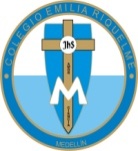 DOCENTE: ALEXANDRA OCAMPO LONDOÑOÁREA: CIENCIAS NATURALES (QUÍMICA)GRADO: ONCE SEGUNDO PERIODO“En la oración encontrarás la dicha.” M.E.RACTIVIDADES SEMANA 4 (mayo 11-15)Buenos días queridas estudiantes, un abrazo fraterno para cada una de ustedes y sus familias.Tendremos encuentro virtual el lunes 11 y martes 12 de mayo, ambos días a las 12pm, en horario habitual de clase. Hoy, en horas de la mañana, les enviaré por el grupo de WhatsApp el enlace para acceder a zoom. El día lunes terminaré de explicar las reglas IUPAC para nombrar alcoholes y realizaremos algunos ejercicios.El martes explicaré nomenclatura de fenoles y realizaremos también algunos ejercicios.Cualquier inquietud, me pueden escribir a al WhatsApp: 3022249009 o al correo electrónico alexandra@campus.com.co.¡Gracias!Feliz y bendecido resto de día